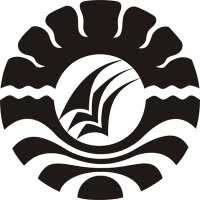 SKRIPSIMENINGKATKAN KEMAMPUAN MENGENAL KONSEP  BILANGAN MELALUI PENGGUNAAN KARTU ANGKA BERGAMBAR PADA KELOMPOK A DI TAMAN KANAK-KANAK PERTIWI II KABUPATEN SINJAI HERMAYANTIPROGRAM STUDI PENDIDIKAN GURU PENDIDIKAN ANAK USIA DINIFAKULTAS ILMU PENDIDIKANUNIVERSITAS NEGERI MAKASSAR2015